Universität Potsdam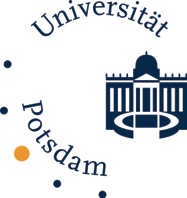 Humanwissenschaftliche FakultätDepartment Lehrerbildung <Lehrveranstaltung, Semester><Thema der Unterrichtsstunde>Schule:Schulleitung:BetreuerIn:Lerngruppe:Raum:Datum, Zeit:<Name, Vorname><Matrikelnummer><E-Mail>1 Voraussetzungen1.1 Situationsspezifische Lehrvoraussetzungen1.2 Situationsspezifische Lernvoraussetzungen Lernvoraussetzung für die gezeigte StundeFach- und MethodenkompetenzSoziale und personale Kompetenz1.3 Besonderheiten der unterrichtlichen Situation2 Sachanalyse3 Darstellung und Begründung didaktisch-methodischer Entscheidungen3.1 Planung der UnterrichtsreiheTabellarische Darstellung Erläuterungen (wie: Einordnung der Reihe gemäß RLP und schulinternem Lehrplan, fach- und allgemein-didaktische Begründung der Strukturierung der Reihe, Zielvorstellung zur geplanten Kompetenzentwicklung)3.2 Didaktisch - methodisches Konzept der UnterrichtsstundeZiele der UnterrichtsstundeDidaktische Schwerpunktsetzung und Legitimation der UnterrichtsstundeGeplanter Lehr-LernprozessUnterrichtsphasen: Einstieg, Hinführung, Erarbeitung, Sicherung4 Verlaufsplanung 5 Literaturverzeichnis 6 AnhangStundeThemadidaktischer SchwerpunktInhalte